Автобиография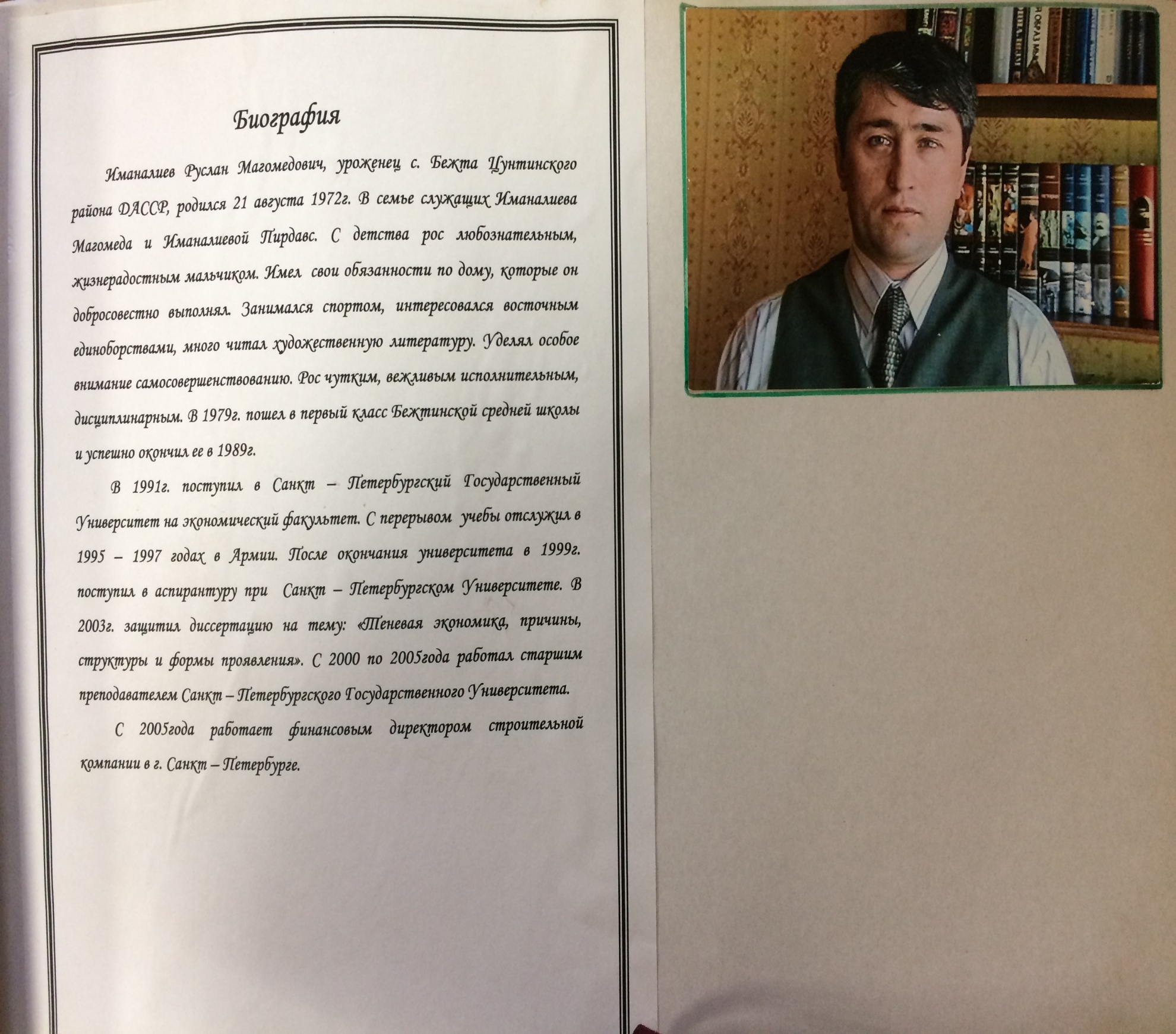 Иманалиев Руслан Магомедович, уроженец с. Бежта Цунтинского района ДACCP, родился 21 августа 1972г. в семье служащих. С детства рос любознательным, жизнерадостным мальчиком. Имел свои обязанности по дому, которые он добросовестно выполнял.Занимался спортом, интересовался восточным единоборствами, много читал художественную литературу. Уделял особое внимание самосовершенствованию. Рос чутким, вежливым исполнительным, дисциплинарным. В 1979г. пошел в первый класс Бежтинской средней школы и успешно окончил               ее в 1989 году.В 1991г. поступил в Санкт - Петербургский Государственный Университет                  на экономический факультет. С перерывом учебы отслужил в 1995 - 1997 годах в Армии. После окончания университета в 1999г. поступил в аспирантуру при Санкт - Петербургском Университете. В 2003г. защитил диссертацию на тему: «Теневая экономика, причины, структуры и формы проявления». С 2000 по 2005 года работал старшим преподавателем Санкт - Петербургского Государственного Университета.С 2005года работает финансовым директором строительной Кампании в г. Санкт - Петербурге.